بسم الله الرحمن الرحيماختبار الفترة الثانية  الفصل الدراسي الثالث – ( الدور الأول ) – للعام الدراسي 1443هــــــــــــــــــــــــــــــــــــــــــــــــــــــــــــــــــــــــــــــــــــــــــــــــــــــــــــــــــــــــــــــــــــــــــــــــــــــــــــــــــــــــــــــــــــــــــــــــــــــــــــــــــــــــــــــــــــــــــــــــالسؤال الأول : فهم المقروء :                                                                             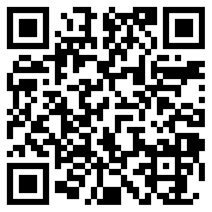 السؤال الثاني : فهم المسموع  :   ** اختر الإجابة الصحيحة :                                      استعمل الباركود للاستماع إلى النص  السؤال الثالث : الصنف اللغوي :    ضع علامة (  ) أو ( × ) أمام العبارات التالية :                                                  السؤال الرابع : الوظيفة النحوية :    ** اختر الإجابة الصحيحة :                                                                                 ــــــــــــــــــــــــــــــــــــــــــــــــــــــــــــــــــــــــــــــــــــــــــــــــــــــــــــــــــــــــــــــــــــــــــــــــــــــــــــــــــــــــــــــــــــــــــــــــــــــــــــــــــــــــــــــــــــــــــــالسؤال الخامس : الأسلوب اللغوي :  ** اختر الإجابة الصحيحة :                                                                                  ــــــــــــــــــــــــــــــــــــــــــــــــــــــــــــــــــــــــــــــــــــــــــــــــــــــــــــــــــــــــــــــــــــــــــــــــــــــــــــــــــــــــــــــــــــــــــــــــــــــــــــــــــــــــــــــــــــــــــــــ   السؤال السادس : الرسم الإملائي :   ** اختر الإجابة الصحيحة :                                      ـــــــــــــــــــــــــــــــــــــــــــــــــــــــــــــــــــــــــــــــــــــــــــــــــــــــــــــــــــــــــــــــــــــــــــــــــــــــــــــــــــــــــــــــــــــــــــــــــــــــــــــــــــــــــــــــــــــــــــــــ   السؤال السابع : الرسم الكتابي :      اكتب ما يلي بخط الرقعة
 كن بالعلوم ولوعا            تلق الجزاء الجميلا 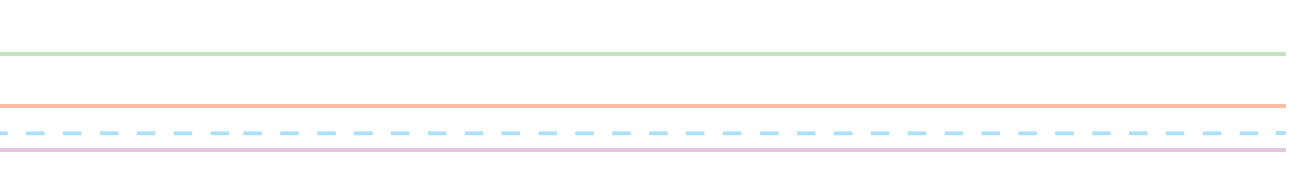    ـــــــــــــــــــــــــــــــــــــــــــــــــــــــــــــــــــــــــــــــــــــــــــــــــــــــــــــــــــــــــــــــــــــــــــــــــــــــــــــــــــــــــــــــــــــــــــــــــــــــــــــانتهت الأسئلةنموذج الإجابة هنا https://youtu.be/pTEZXwHcgEM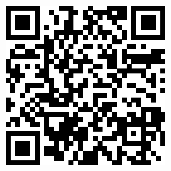 رابط التليجرام https://t.me/tdsglإعداد قناة التعلم التفاعلي المملكة العربية السعوديةوزارة التعليمإدارة التعليم .................مدرسة : ......................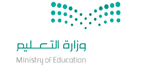 المادة : لغتي الخالدةالصف : الثالث  المتوسطالزمن : ساعتانالمصحح : المراجع :الدرجة كتابةالدرجة رقما 20التوقيع :التوقيع : اسم الطالب : ........................................................................................................الصف : الثالث  المتوسط (      )  5نعيش اليوم فترة من أزهى الفترات من ناحية التقدم التكنولوجي الكبير ـ وبتنا لا نقدر أو نفكر مجرد التفكير في الاستغناء عن التكنولوجيا، فقد دخلت في كل المجالات حتى أصبحنا قادرين على الوصول إلى كل شيء نرغب فيه بسهولة ويسر.إن للتكنولوجيا استعمالات عديدة في الاتصالات والاستخدامات المنزلية والإعلام والتعليم والزراعة وغيرها من المجالات التي تلعب دورا مهما في حياتنا.هل تعلم أن للتكنولوجيا عدة فوائد؟ فقد عملت على توفير الوقت والجهد وسهلت التواصل مع الآخرين وبخاصة البعيدون جغرافيا عنا، وساعدت على زيادة الثروة المعلوماتية؛ حيث وفرت العديد من المعلومات في شتى المجالات واتاحتها للجميع، كما أن لها دورا في مجال الزراعة؛ إذ استطاعت أن توفر المحاصيل طيلة أيام السنة.على الرغم من هذه الفوائد، فقد ظهرت مشكلات عديدة للتكنولوجيا، من أهمها ضعف الترابط الأسري والمجتمعي، كما أنها تضيع الوقت في مشاهدة الألعاب والعروض المرئية ، ولكي نتجنب مخاطر التكنولوجيا يجب أن نستخدمها باعتدال بلا إسراف . نعيش اليوم فترة من أزهى الفترات من ناحية التقدم التكنولوجي الكبير ـ وبتنا لا نقدر أو نفكر مجرد التفكير في الاستغناء عن التكنولوجيا، فقد دخلت في كل المجالات حتى أصبحنا قادرين على الوصول إلى كل شيء نرغب فيه بسهولة ويسر.إن للتكنولوجيا استعمالات عديدة في الاتصالات والاستخدامات المنزلية والإعلام والتعليم والزراعة وغيرها من المجالات التي تلعب دورا مهما في حياتنا.هل تعلم أن للتكنولوجيا عدة فوائد؟ فقد عملت على توفير الوقت والجهد وسهلت التواصل مع الآخرين وبخاصة البعيدون جغرافيا عنا، وساعدت على زيادة الثروة المعلوماتية؛ حيث وفرت العديد من المعلومات في شتى المجالات واتاحتها للجميع، كما أن لها دورا في مجال الزراعة؛ إذ استطاعت أن توفر المحاصيل طيلة أيام السنة.على الرغم من هذه الفوائد، فقد ظهرت مشكلات عديدة للتكنولوجيا، من أهمها ضعف الترابط الأسري والمجتمعي، كما أنها تضيع الوقت في مشاهدة الألعاب والعروض المرئية ، ولكي نتجنب مخاطر التكنولوجيا يجب أن نستخدمها باعتدال بلا إسراف . نعيش اليوم فترة من أزهى الفترات من ناحية التقدم التكنولوجي الكبير ـ وبتنا لا نقدر أو نفكر مجرد التفكير في الاستغناء عن التكنولوجيا، فقد دخلت في كل المجالات حتى أصبحنا قادرين على الوصول إلى كل شيء نرغب فيه بسهولة ويسر.إن للتكنولوجيا استعمالات عديدة في الاتصالات والاستخدامات المنزلية والإعلام والتعليم والزراعة وغيرها من المجالات التي تلعب دورا مهما في حياتنا.هل تعلم أن للتكنولوجيا عدة فوائد؟ فقد عملت على توفير الوقت والجهد وسهلت التواصل مع الآخرين وبخاصة البعيدون جغرافيا عنا، وساعدت على زيادة الثروة المعلوماتية؛ حيث وفرت العديد من المعلومات في شتى المجالات واتاحتها للجميع، كما أن لها دورا في مجال الزراعة؛ إذ استطاعت أن توفر المحاصيل طيلة أيام السنة.على الرغم من هذه الفوائد، فقد ظهرت مشكلات عديدة للتكنولوجيا، من أهمها ضعف الترابط الأسري والمجتمعي، كما أنها تضيع الوقت في مشاهدة الألعاب والعروض المرئية ، ولكي نتجنب مخاطر التكنولوجيا يجب أن نستخدمها باعتدال بلا إسراف . نعيش اليوم فترة من أزهى الفترات من ناحية التقدم التكنولوجي الكبير ـ وبتنا لا نقدر أو نفكر مجرد التفكير في الاستغناء عن التكنولوجيا، فقد دخلت في كل المجالات حتى أصبحنا قادرين على الوصول إلى كل شيء نرغب فيه بسهولة ويسر.إن للتكنولوجيا استعمالات عديدة في الاتصالات والاستخدامات المنزلية والإعلام والتعليم والزراعة وغيرها من المجالات التي تلعب دورا مهما في حياتنا.هل تعلم أن للتكنولوجيا عدة فوائد؟ فقد عملت على توفير الوقت والجهد وسهلت التواصل مع الآخرين وبخاصة البعيدون جغرافيا عنا، وساعدت على زيادة الثروة المعلوماتية؛ حيث وفرت العديد من المعلومات في شتى المجالات واتاحتها للجميع، كما أن لها دورا في مجال الزراعة؛ إذ استطاعت أن توفر المحاصيل طيلة أيام السنة.على الرغم من هذه الفوائد، فقد ظهرت مشكلات عديدة للتكنولوجيا، من أهمها ضعف الترابط الأسري والمجتمعي، كما أنها تضيع الوقت في مشاهدة الألعاب والعروض المرئية ، ولكي نتجنب مخاطر التكنولوجيا يجب أن نستخدمها باعتدال بلا إسراف . نعيش اليوم فترة من أزهى الفترات من ناحية التقدم التكنولوجي الكبير ـ وبتنا لا نقدر أو نفكر مجرد التفكير في الاستغناء عن التكنولوجيا، فقد دخلت في كل المجالات حتى أصبحنا قادرين على الوصول إلى كل شيء نرغب فيه بسهولة ويسر.إن للتكنولوجيا استعمالات عديدة في الاتصالات والاستخدامات المنزلية والإعلام والتعليم والزراعة وغيرها من المجالات التي تلعب دورا مهما في حياتنا.هل تعلم أن للتكنولوجيا عدة فوائد؟ فقد عملت على توفير الوقت والجهد وسهلت التواصل مع الآخرين وبخاصة البعيدون جغرافيا عنا، وساعدت على زيادة الثروة المعلوماتية؛ حيث وفرت العديد من المعلومات في شتى المجالات واتاحتها للجميع، كما أن لها دورا في مجال الزراعة؛ إذ استطاعت أن توفر المحاصيل طيلة أيام السنة.على الرغم من هذه الفوائد، فقد ظهرت مشكلات عديدة للتكنولوجيا، من أهمها ضعف الترابط الأسري والمجتمعي، كما أنها تضيع الوقت في مشاهدة الألعاب والعروض المرئية ، ولكي نتجنب مخاطر التكنولوجيا يجب أن نستخدمها باعتدال بلا إسراف . نعيش اليوم فترة من أزهى الفترات من ناحية التقدم التكنولوجي الكبير ـ وبتنا لا نقدر أو نفكر مجرد التفكير في الاستغناء عن التكنولوجيا، فقد دخلت في كل المجالات حتى أصبحنا قادرين على الوصول إلى كل شيء نرغب فيه بسهولة ويسر.إن للتكنولوجيا استعمالات عديدة في الاتصالات والاستخدامات المنزلية والإعلام والتعليم والزراعة وغيرها من المجالات التي تلعب دورا مهما في حياتنا.هل تعلم أن للتكنولوجيا عدة فوائد؟ فقد عملت على توفير الوقت والجهد وسهلت التواصل مع الآخرين وبخاصة البعيدون جغرافيا عنا، وساعدت على زيادة الثروة المعلوماتية؛ حيث وفرت العديد من المعلومات في شتى المجالات واتاحتها للجميع، كما أن لها دورا في مجال الزراعة؛ إذ استطاعت أن توفر المحاصيل طيلة أيام السنة.على الرغم من هذه الفوائد، فقد ظهرت مشكلات عديدة للتكنولوجيا، من أهمها ضعف الترابط الأسري والمجتمعي، كما أنها تضيع الوقت في مشاهدة الألعاب والعروض المرئية ، ولكي نتجنب مخاطر التكنولوجيا يجب أن نستخدمها باعتدال بلا إسراف . نعيش اليوم فترة من أزهى الفترات من ناحية التقدم التكنولوجي الكبير ـ وبتنا لا نقدر أو نفكر مجرد التفكير في الاستغناء عن التكنولوجيا، فقد دخلت في كل المجالات حتى أصبحنا قادرين على الوصول إلى كل شيء نرغب فيه بسهولة ويسر.إن للتكنولوجيا استعمالات عديدة في الاتصالات والاستخدامات المنزلية والإعلام والتعليم والزراعة وغيرها من المجالات التي تلعب دورا مهما في حياتنا.هل تعلم أن للتكنولوجيا عدة فوائد؟ فقد عملت على توفير الوقت والجهد وسهلت التواصل مع الآخرين وبخاصة البعيدون جغرافيا عنا، وساعدت على زيادة الثروة المعلوماتية؛ حيث وفرت العديد من المعلومات في شتى المجالات واتاحتها للجميع، كما أن لها دورا في مجال الزراعة؛ إذ استطاعت أن توفر المحاصيل طيلة أيام السنة.على الرغم من هذه الفوائد، فقد ظهرت مشكلات عديدة للتكنولوجيا، من أهمها ضعف الترابط الأسري والمجتمعي، كما أنها تضيع الوقت في مشاهدة الألعاب والعروض المرئية ، ولكي نتجنب مخاطر التكنولوجيا يجب أن نستخدمها باعتدال بلا إسراف . نعيش اليوم فترة من أزهى الفترات من ناحية التقدم التكنولوجي الكبير ـ وبتنا لا نقدر أو نفكر مجرد التفكير في الاستغناء عن التكنولوجيا، فقد دخلت في كل المجالات حتى أصبحنا قادرين على الوصول إلى كل شيء نرغب فيه بسهولة ويسر.إن للتكنولوجيا استعمالات عديدة في الاتصالات والاستخدامات المنزلية والإعلام والتعليم والزراعة وغيرها من المجالات التي تلعب دورا مهما في حياتنا.هل تعلم أن للتكنولوجيا عدة فوائد؟ فقد عملت على توفير الوقت والجهد وسهلت التواصل مع الآخرين وبخاصة البعيدون جغرافيا عنا، وساعدت على زيادة الثروة المعلوماتية؛ حيث وفرت العديد من المعلومات في شتى المجالات واتاحتها للجميع، كما أن لها دورا في مجال الزراعة؛ إذ استطاعت أن توفر المحاصيل طيلة أيام السنة.على الرغم من هذه الفوائد، فقد ظهرت مشكلات عديدة للتكنولوجيا، من أهمها ضعف الترابط الأسري والمجتمعي، كما أنها تضيع الوقت في مشاهدة الألعاب والعروض المرئية ، ولكي نتجنب مخاطر التكنولوجيا يجب أن نستخدمها باعتدال بلا إسراف . نعيش اليوم فترة من أزهى الفترات من ناحية التقدم التكنولوجي الكبير ـ وبتنا لا نقدر أو نفكر مجرد التفكير في الاستغناء عن التكنولوجيا، فقد دخلت في كل المجالات حتى أصبحنا قادرين على الوصول إلى كل شيء نرغب فيه بسهولة ويسر.إن للتكنولوجيا استعمالات عديدة في الاتصالات والاستخدامات المنزلية والإعلام والتعليم والزراعة وغيرها من المجالات التي تلعب دورا مهما في حياتنا.هل تعلم أن للتكنولوجيا عدة فوائد؟ فقد عملت على توفير الوقت والجهد وسهلت التواصل مع الآخرين وبخاصة البعيدون جغرافيا عنا، وساعدت على زيادة الثروة المعلوماتية؛ حيث وفرت العديد من المعلومات في شتى المجالات واتاحتها للجميع، كما أن لها دورا في مجال الزراعة؛ إذ استطاعت أن توفر المحاصيل طيلة أيام السنة.على الرغم من هذه الفوائد، فقد ظهرت مشكلات عديدة للتكنولوجيا، من أهمها ضعف الترابط الأسري والمجتمعي، كما أنها تضيع الوقت في مشاهدة الألعاب والعروض المرئية ، ولكي نتجنب مخاطر التكنولوجيا يجب أن نستخدمها باعتدال بلا إسراف . نعيش اليوم فترة من أزهى الفترات من ناحية التقدم التكنولوجي الكبير ـ وبتنا لا نقدر أو نفكر مجرد التفكير في الاستغناء عن التكنولوجيا، فقد دخلت في كل المجالات حتى أصبحنا قادرين على الوصول إلى كل شيء نرغب فيه بسهولة ويسر.إن للتكنولوجيا استعمالات عديدة في الاتصالات والاستخدامات المنزلية والإعلام والتعليم والزراعة وغيرها من المجالات التي تلعب دورا مهما في حياتنا.هل تعلم أن للتكنولوجيا عدة فوائد؟ فقد عملت على توفير الوقت والجهد وسهلت التواصل مع الآخرين وبخاصة البعيدون جغرافيا عنا، وساعدت على زيادة الثروة المعلوماتية؛ حيث وفرت العديد من المعلومات في شتى المجالات واتاحتها للجميع، كما أن لها دورا في مجال الزراعة؛ إذ استطاعت أن توفر المحاصيل طيلة أيام السنة.على الرغم من هذه الفوائد، فقد ظهرت مشكلات عديدة للتكنولوجيا، من أهمها ضعف الترابط الأسري والمجتمعي، كما أنها تضيع الوقت في مشاهدة الألعاب والعروض المرئية ، ولكي نتجنب مخاطر التكنولوجيا يجب أن نستخدمها باعتدال بلا إسراف . نعيش اليوم فترة من أزهى الفترات من ناحية التقدم التكنولوجي الكبير ـ وبتنا لا نقدر أو نفكر مجرد التفكير في الاستغناء عن التكنولوجيا، فقد دخلت في كل المجالات حتى أصبحنا قادرين على الوصول إلى كل شيء نرغب فيه بسهولة ويسر.إن للتكنولوجيا استعمالات عديدة في الاتصالات والاستخدامات المنزلية والإعلام والتعليم والزراعة وغيرها من المجالات التي تلعب دورا مهما في حياتنا.هل تعلم أن للتكنولوجيا عدة فوائد؟ فقد عملت على توفير الوقت والجهد وسهلت التواصل مع الآخرين وبخاصة البعيدون جغرافيا عنا، وساعدت على زيادة الثروة المعلوماتية؛ حيث وفرت العديد من المعلومات في شتى المجالات واتاحتها للجميع، كما أن لها دورا في مجال الزراعة؛ إذ استطاعت أن توفر المحاصيل طيلة أيام السنة.على الرغم من هذه الفوائد، فقد ظهرت مشكلات عديدة للتكنولوجيا، من أهمها ضعف الترابط الأسري والمجتمعي، كما أنها تضيع الوقت في مشاهدة الألعاب والعروض المرئية ، ولكي نتجنب مخاطر التكنولوجيا يجب أن نستخدمها باعتدال بلا إسراف . نعيش اليوم فترة من أزهى الفترات من ناحية التقدم التكنولوجي الكبير ـ وبتنا لا نقدر أو نفكر مجرد التفكير في الاستغناء عن التكنولوجيا، فقد دخلت في كل المجالات حتى أصبحنا قادرين على الوصول إلى كل شيء نرغب فيه بسهولة ويسر.إن للتكنولوجيا استعمالات عديدة في الاتصالات والاستخدامات المنزلية والإعلام والتعليم والزراعة وغيرها من المجالات التي تلعب دورا مهما في حياتنا.هل تعلم أن للتكنولوجيا عدة فوائد؟ فقد عملت على توفير الوقت والجهد وسهلت التواصل مع الآخرين وبخاصة البعيدون جغرافيا عنا، وساعدت على زيادة الثروة المعلوماتية؛ حيث وفرت العديد من المعلومات في شتى المجالات واتاحتها للجميع، كما أن لها دورا في مجال الزراعة؛ إذ استطاعت أن توفر المحاصيل طيلة أيام السنة.على الرغم من هذه الفوائد، فقد ظهرت مشكلات عديدة للتكنولوجيا، من أهمها ضعف الترابط الأسري والمجتمعي، كما أنها تضيع الوقت في مشاهدة الألعاب والعروض المرئية ، ولكي نتجنب مخاطر التكنولوجيا يجب أن نستخدمها باعتدال بلا إسراف . نعيش اليوم فترة من أزهى الفترات من ناحية التقدم التكنولوجي الكبير ـ وبتنا لا نقدر أو نفكر مجرد التفكير في الاستغناء عن التكنولوجيا، فقد دخلت في كل المجالات حتى أصبحنا قادرين على الوصول إلى كل شيء نرغب فيه بسهولة ويسر.إن للتكنولوجيا استعمالات عديدة في الاتصالات والاستخدامات المنزلية والإعلام والتعليم والزراعة وغيرها من المجالات التي تلعب دورا مهما في حياتنا.هل تعلم أن للتكنولوجيا عدة فوائد؟ فقد عملت على توفير الوقت والجهد وسهلت التواصل مع الآخرين وبخاصة البعيدون جغرافيا عنا، وساعدت على زيادة الثروة المعلوماتية؛ حيث وفرت العديد من المعلومات في شتى المجالات واتاحتها للجميع، كما أن لها دورا في مجال الزراعة؛ إذ استطاعت أن توفر المحاصيل طيلة أيام السنة.على الرغم من هذه الفوائد، فقد ظهرت مشكلات عديدة للتكنولوجيا، من أهمها ضعف الترابط الأسري والمجتمعي، كما أنها تضيع الوقت في مشاهدة الألعاب والعروض المرئية ، ولكي نتجنب مخاطر التكنولوجيا يجب أن نستخدمها باعتدال بلا إسراف . نعيش اليوم فترة من أزهى الفترات من ناحية التقدم التكنولوجي الكبير ـ وبتنا لا نقدر أو نفكر مجرد التفكير في الاستغناء عن التكنولوجيا، فقد دخلت في كل المجالات حتى أصبحنا قادرين على الوصول إلى كل شيء نرغب فيه بسهولة ويسر.إن للتكنولوجيا استعمالات عديدة في الاتصالات والاستخدامات المنزلية والإعلام والتعليم والزراعة وغيرها من المجالات التي تلعب دورا مهما في حياتنا.هل تعلم أن للتكنولوجيا عدة فوائد؟ فقد عملت على توفير الوقت والجهد وسهلت التواصل مع الآخرين وبخاصة البعيدون جغرافيا عنا، وساعدت على زيادة الثروة المعلوماتية؛ حيث وفرت العديد من المعلومات في شتى المجالات واتاحتها للجميع، كما أن لها دورا في مجال الزراعة؛ إذ استطاعت أن توفر المحاصيل طيلة أيام السنة.على الرغم من هذه الفوائد، فقد ظهرت مشكلات عديدة للتكنولوجيا، من أهمها ضعف الترابط الأسري والمجتمعي، كما أنها تضيع الوقت في مشاهدة الألعاب والعروض المرئية ، ولكي نتجنب مخاطر التكنولوجيا يجب أن نستخدمها باعتدال بلا إسراف . 1ما طبيعة العصر الذي نعيش فيه ؟ ما طبيعة العصر الذي نعيش فيه ؟ ما طبيعة العصر الذي نعيش فيه ؟ ما طبيعة العصر الذي نعيش فيه ؟ ما طبيعة العصر الذي نعيش فيه ؟ ما طبيعة العصر الذي نعيش فيه ؟ ما طبيعة العصر الذي نعيش فيه ؟ ما طبيعة العصر الذي نعيش فيه ؟ ما طبيعة العصر الذي نعيش فيه ؟ ما طبيعة العصر الذي نعيش فيه ؟ ما طبيعة العصر الذي نعيش فيه ؟ 1أأالسرعة والانتشار      السرعة والانتشار      السرعة والانتشار      بالانعزال الاقتصادي        الانعزال الاقتصادي        الانعزال الاقتصادي        جـالتقدم التكنولوجي      توفير المحاصيل طوال العام من فوائد التكنولوجيا في المجال ......توفير المحاصيل طوال العام من فوائد التكنولوجيا في المجال ......توفير المحاصيل طوال العام من فوائد التكنولوجيا في المجال ......توفير المحاصيل طوال العام من فوائد التكنولوجيا في المجال ......توفير المحاصيل طوال العام من فوائد التكنولوجيا في المجال ......توفير المحاصيل طوال العام من فوائد التكنولوجيا في المجال ......توفير المحاصيل طوال العام من فوائد التكنولوجيا في المجال ......توفير المحاصيل طوال العام من فوائد التكنولوجيا في المجال ......توفير المحاصيل طوال العام من فوائد التكنولوجيا في المجال ......توفير المحاصيل طوال العام من فوائد التكنولوجيا في المجال ......توفير المحاصيل طوال العام من فوائد التكنولوجيا في المجال ......توفير المحاصيل طوال العام من فوائد التكنولوجيا في المجال ......توفير المحاصيل طوال العام من فوائد التكنولوجيا في المجال ......توفير المحاصيل طوال العام من فوائد التكنولوجيا في المجال ......توفير المحاصيل طوال العام من فوائد التكنولوجيا في المجال ......أأأالمعلوماتي      المعلوماتي      بالزراعي       الزراعي       الزراعي       جـالثقافي     الثقافي     الثقافي     الثقافي     الثقافي     حلت الهواتف محل التجمعات العائلية، هذا أدى إلى ......حلت الهواتف محل التجمعات العائلية، هذا أدى إلى ......حلت الهواتف محل التجمعات العائلية، هذا أدى إلى ......حلت الهواتف محل التجمعات العائلية، هذا أدى إلى ......حلت الهواتف محل التجمعات العائلية، هذا أدى إلى ......حلت الهواتف محل التجمعات العائلية، هذا أدى إلى ......حلت الهواتف محل التجمعات العائلية، هذا أدى إلى ......حلت الهواتف محل التجمعات العائلية، هذا أدى إلى ......حلت الهواتف محل التجمعات العائلية، هذا أدى إلى ......حلت الهواتف محل التجمعات العائلية، هذا أدى إلى ......حلت الهواتف محل التجمعات العائلية، هذا أدى إلى ......حلت الهواتف محل التجمعات العائلية، هذا أدى إلى ......حلت الهواتف محل التجمعات العائلية، هذا أدى إلى ......حلت الهواتف محل التجمعات العائلية، هذا أدى إلى ......حلت الهواتف محل التجمعات العائلية، هذا أدى إلى ......أأأضعف الترابط الأسري     ضعف الترابط الأسري     بزيادة الترابط الأسري       زيادة الترابط الأسري       زيادة الترابط الأسري       جـسرعة التواصل مع الآخرين      سرعة التواصل مع الآخرين      سرعة التواصل مع الآخرين      سرعة التواصل مع الآخرين      سرعة التواصل مع الآخرين      ضع علامة (  ) أو ( × ) أمام العبارات التالية :ضع علامة (  ) أو ( × ) أمام العبارات التالية :ضع علامة (  ) أو ( × ) أمام العبارات التالية :ضع علامة (  ) أو ( × ) أمام العبارات التالية :ضع علامة (  ) أو ( × ) أمام العبارات التالية :ضع علامة (  ) أو ( × ) أمام العبارات التالية :ضع علامة (  ) أو ( × ) أمام العبارات التالية :ضع علامة (  ) أو ( × ) أمام العبارات التالية :ضع علامة (  ) أو ( × ) أمام العبارات التالية :ضع علامة (  ) أو ( × ) أمام العبارات التالية :ضع علامة (  ) أو ( × ) أمام العبارات التالية :ضع علامة (  ) أو ( × ) أمام العبارات التالية :ضع علامة (  ) أو ( × ) أمام العبارات التالية :ضع علامة (  ) أو ( × ) أمام العبارات التالية :ضع علامة (  ) أو ( × ) أمام العبارات التالية :يمكن التغلب على مخاطر التكنولوجيا بالتوسط والاعتدال في استخدامها .   يمكن التغلب على مخاطر التكنولوجيا بالتوسط والاعتدال في استخدامها .   يمكن التغلب على مخاطر التكنولوجيا بالتوسط والاعتدال في استخدامها .   يمكن التغلب على مخاطر التكنولوجيا بالتوسط والاعتدال في استخدامها .   يمكن التغلب على مخاطر التكنولوجيا بالتوسط والاعتدال في استخدامها .   يمكن التغلب على مخاطر التكنولوجيا بالتوسط والاعتدال في استخدامها .   يمكن التغلب على مخاطر التكنولوجيا بالتوسط والاعتدال في استخدامها .   يمكن التغلب على مخاطر التكنولوجيا بالتوسط والاعتدال في استخدامها .   يمكن التغلب على مخاطر التكنولوجيا بالتوسط والاعتدال في استخدامها .   يمكن التغلب على مخاطر التكنولوجيا بالتوسط والاعتدال في استخدامها .   يمكن التغلب على مخاطر التكنولوجيا بالتوسط والاعتدال في استخدامها .   يمكن التغلب على مخاطر التكنولوجيا بالتوسط والاعتدال في استخدامها .   يمكن التغلب على مخاطر التكنولوجيا بالتوسط والاعتدال في استخدامها .   يمكن التغلب على مخاطر التكنولوجيا بالتوسط والاعتدال في استخدامها .   يمكن التغلب على مخاطر التكنولوجيا بالتوسط والاعتدال في استخدامها .   وفرت التكنولوجيا المعلومات في شتى المجالات .وفرت التكنولوجيا المعلومات في شتى المجالات .وفرت التكنولوجيا المعلومات في شتى المجالات .وفرت التكنولوجيا المعلومات في شتى المجالات .وفرت التكنولوجيا المعلومات في شتى المجالات .وفرت التكنولوجيا المعلومات في شتى المجالات .وفرت التكنولوجيا المعلومات في شتى المجالات .وفرت التكنولوجيا المعلومات في شتى المجالات .وفرت التكنولوجيا المعلومات في شتى المجالات .وفرت التكنولوجيا المعلومات في شتى المجالات .وفرت التكنولوجيا المعلومات في شتى المجالات .وفرت التكنولوجيا المعلومات في شتى المجالات .وفرت التكنولوجيا المعلومات في شتى المجالات .وفرت التكنولوجيا المعلومات في شتى المجالات .وفرت التكنولوجيا المعلومات في شتى المجالات .   1- أهم ما يميز شبكة الانترنت .......   1- أهم ما يميز شبكة الانترنت .......   1- أهم ما يميز شبكة الانترنت .......   1- أهم ما يميز شبكة الانترنت .......أ -  أحادية الاتجاه    ب- ثنائية التفاعل     جـ غزارة المعلومات             د – ثلاثية الأبعاد      ب يوفر موقع مكتبة الكونجرس ..........كتاب ب يوفر موقع مكتبة الكونجرس ..........كتاب ب يوفر موقع مكتبة الكونجرس ..........كتاب ب يوفر موقع مكتبة الكونجرس ..........كتاب أ -  25ألف         ب-35 ألف        جـ - 25 مليون    د ـ   35 مليون  ج- ورد ذكر الشيخان في النص فمن هما : ج- ورد ذكر الشيخان في النص فمن هما : ج- ورد ذكر الشيخان في النص فمن هما : ج- ورد ذكر الشيخان في النص فمن هما : أ – البخاري ومسلم   ب- الترمذي وأبو داود           جـ ـ النسائي وابن ماجة    د ـ مالك والشافعي      31المصدر : اسم يدل على حدث مجرد من الزمن  2مصادر الأفعال الرباعية قياسية وسماعية 3" استخراج " مصدر سداسي على وزن استفعال  4كلمة " زراعة " مصدر لفعل رباعي  دل على حرفة    31 - الخليفة أبو بكر أول الخلفاء الراشدين. البدل في العبارة السابقة1 - الخليفة أبو بكر أول الخلفاء الراشدين. البدل في العبارة السابقة1 - الخليفة أبو بكر أول الخلفاء الراشدين. البدل في العبارة السابقة1 - الخليفة أبو بكر أول الخلفاء الراشدين. البدل في العبارة السابقةأ – الخليفة .ب- أبوبكر .          جـ أول .           د ـ الخلفاء.2- رأيت الهرم قمته. المبدل منه في العبارة السابقة..2- رأيت الهرم قمته. المبدل منه في العبارة السابقة..2- رأيت الهرم قمته. المبدل منه في العبارة السابقة..2- رأيت الهرم قمته. المبدل منه في العبارة السابقة..أ -  رأيت        ب-  الهرم       جـ - قمته       د ـ  الضمير  3- ‏‏رحل البخاري من أجل حديث واحد.  أجعل البخاري بدلا نقول3- ‏‏رحل البخاري من أجل حديث واحد.  أجعل البخاري بدلا نقول3- ‏‏رحل البخاري من أجل حديث واحد.  أجعل البخاري بدلا نقول3- ‏‏رحل البخاري من أجل حديث واحد.  أجعل البخاري بدلا نقولأ - رحل الإمام والبخاري من أجل حديث واحدب- رحل البخاري الإمام من أجل حديث واحدجـ ـ رحل الإمام البخاري من أجل حديث واحدد ـ رحل البخاري والإمام من أجل حديث واحد 4- قرأت الكتاب ثلثه.  نوع البدل في كلمة " ثلثه" 4- قرأت الكتاب ثلثه.  نوع البدل في كلمة " ثلثه" 4- قرأت الكتاب ثلثه.  نوع البدل في كلمة " ثلثه" 4- قرأت الكتاب ثلثه.  نوع البدل في كلمة " ثلثه" مطابقكل من كل اشتمال  بعض من كل    3             1- عند تحويل (85 ورقة) إلى ألفاظ في جملة مفيدة، فإننا نقول:             1- عند تحويل (85 ورقة) إلى ألفاظ في جملة مفيدة، فإننا نقول:             1- عند تحويل (85 ورقة) إلى ألفاظ في جملة مفيدة، فإننا نقول:             1- عند تحويل (85 ورقة) إلى ألفاظ في جملة مفيدة، فإننا نقول:أ – قرأت خمسًا و ثمانين ورقة.ب-قرأت خمسة و ثمانون ورقة.جـ -قرأت خمسة وثمانين ورقة.د- قرأت خمسًا وثمانون ورقة.2- ألفاظ العقود من 20 إلى 90، ومئة، وألف، لا تتغير مع المعدود تذكيرًا وتأنيثًا.2- ألفاظ العقود من 20 إلى 90، ومئة، وألف، لا تتغير مع المعدود تذكيرًا وتأنيثًا.2- ألفاظ العقود من 20 إلى 90، ومئة، وألف، لا تتغير مع المعدود تذكيرًا وتأنيثًا.2- ألفاظ العقود من 20 إلى 90، ومئة، وألف، لا تتغير مع المعدود تذكيرًا وتأنيثًا.أ -  صح      ب- خطأ      3-  الأعداد من 13 إلى 19 الجزء الأول يخالف المعدود والثاني ... المعدود3-  الأعداد من 13 إلى 19 الجزء الأول يخالف المعدود والثاني ... المعدود3-  الأعداد من 13 إلى 19 الجزء الأول يخالف المعدود والثاني ... المعدود3-  الأعداد من 13 إلى 19 الجزء الأول يخالف المعدود والثاني ... المعدودأ – يخالف ب- يوافق          جـ ـ لا يتغير د ـ ليس هناك إجابة صحيحة.   3   1- العبارة التي كتبت بشكل صحيح .   1- العبارة التي كتبت بشكل صحيح .   1- العبارة التي كتبت بشكل صحيح .   1- العبارة التي كتبت بشكل صحيح .أ -  خالد ابن الوليد بطل مسلم ب-خالد بن الوليد بطل مسلم    جـ ـ بن تيمية من علماء المسلمين           د – يا ابن الأكرمين    2- .......ستقضين إجازتك ؟ املأ الفراغ بالكلمة الصحيحة إملائيًا :2- .......ستقضين إجازتك ؟ املأ الفراغ بالكلمة الصحيحة إملائيًا :2- .......ستقضين إجازتك ؟ املأ الفراغ بالكلمة الصحيحة إملائيًا :2- .......ستقضين إجازتك ؟ املأ الفراغ بالكلمة الصحيحة إملائيًا :أ -  فيما       ب- فيمَ      جـ - في ما      د ـ غير ذلك 3 – من الكلمات التي حذف الألف من وسطها  3 – من الكلمات التي حذف الألف من وسطها  3 – من الكلمات التي حذف الألف من وسطها  3 – من الكلمات التي حذف الألف من وسطها  أ – عمر بن الخطاب  ب- عمّن           جـ ـ  ممّند ـ لكن   2